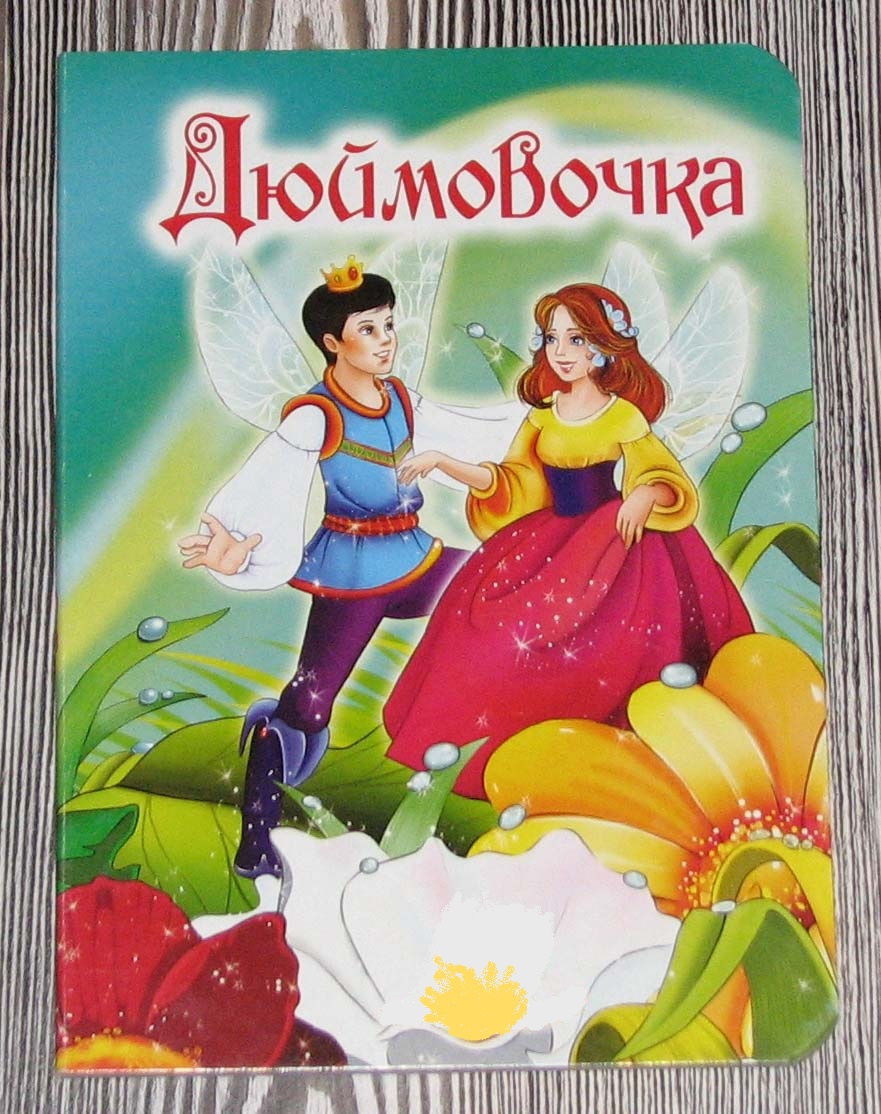 Сценарий утренника в старшей разновозрастной группе«СОЛНЫШКО» 2016 год МартДаниил: Сегодня руки матери своей встав на колени,крепко поцелую я пожелаю ей счастливых дней и тишину спокойствия ночную сердечно чтоб беды её незнало,И грусть –тоска вылилась,  в слезу чтоб всё забылось Очём она мечтала и счастье переполнило судьбу.                                                                             Гульзара: Знай мама ,ты необходима,нужна мне каждый миг , и каждый час ты обожаема ,любима  всегда  и ,именно сейчас , Желаю быть  всегда красивой ,весёлой,искренней,родной   довольной жизнью, и счастливой,беспечной,радостной со мной .                                                                        Ведущая :  Среди весенних первых дней                                                                                                       8 марта  всех доже !                                                                                                                                         На всей земле, для всех людей                                                                                                                          Весна  и женщины   похожи .                                                                                                             Успехов вам ,  здоровья   вам.                                                                                                                       И счастья мы желаем, и с первым праздником Весны                                                                       Сердечно поздравляем !                                                                                                                     №130 Под    музыку  заходят    мальчики    встают    полукругом   Ведущая :  Танцует  лучик   золотой ,                                                                                              Чуть зеркальце рукой задень .                                                                                                            Денек сегодня не простой .                                                                                                                    Сегодня  праздник . . .                                                                                                                               Все малальчики : Мамин день.                                                                                                                 Артём:  Как много их добрых и нежных                                                                                        Сегодня на праздник пришло                                                                                                                                Для них расцветает подснежник                                                                                                                   И солнышко дарит тепло .                                                                                                                      Ведущая: Зал улыбками  искрится ,Гости сели по местам                                                                                                                                                                                                                                   Но кого-то не хватает . .                                                                                                                    Все мал:  Наших славных, милых дам !                                                                                                  Андрей: Носик  пудрят , глазки красят Перед зеркалом  крутясь   Подождите,  наши дамы   здесь  появатся сейчас .                                                                                                                                                                                                                                                                         Никита :самые красивые дорогие , милые , девочки отличные.                       Все мальчики : Очень симпатичные                                                                                               №104      Под  музыку заходят девочки,  встают в полукруг перед  мальчиками  читают стихи                                                                                                                           Алиме  : Пусть солнышко ласкова светит .                                                                                        Пусть птицы сегодня поют .                                                                                           О самой любимой на свете -                                                                                                 О маме своей говорю!                                                                                             Арина:  мама-  это небо! мама -это свет.                                                                                      Мама -это счастья! лучше мамы нет.                                                                                                                                                     Ление :мама - это ласка ! мама -это сказка .                                                                                      Мама-  это доброта!  мама выручит всегда .                                                           Вика :Мама улыбнется, мама погрустит                                                                        Мама пожалеет! мама все простит .                                                                                 Эмиля: Мама- нет тебя дороже !                                                                             Мама все на свете может                                                                                                 Мама  -кто роднее чем она ?                                                                                       Мама  у неё в глазах весна ! Эмир  Хотим спасибо  вам сказать,                                                                                                                                   За ласку и терпенье ! И этим праздником поднять                                                                                                  До неба настроение                                                                                                          Максим    И сейчас в нарядном зале                                                                                     Мы споем про милых мам    Дорогие ,эту пеню                                                                                                                     Все  от души мы дарим вам .                  №101(-) Песня мамочка                                                       Ласковым солнышком мама мояУтром меня нежно будит,И просыпаюсь с улыбкою я,Чтоб улыбнуться всем людямМама, мама, добрая милая мамаМама, мама, добрая милая мамаСветлые песенки мамы моейСолнечным лучиком льютсяИ, , для любимых родных и друзейНотки поют и смеютсяМама, мама, добрая милая мамаМама, мама, добрая милая мама,                                                                                                                                   Эбазер   Очень бабушку свою, маму мамину люблю                                                  Сказок знает столько ,что не перечесть                                                                                          И всегда в запасе новенькое есть.                                                                                                   Катя  С хорошей ,доброй, бабушкой                                                                                                                                        На свете Веселей !                                                                                                                 Все дети любят бабушку                                                                                                                                            И очень дружат с ней .                                                                                                           Паша  С праздником  чудесным ,                                                                                            С праздником Весны                                                                                                             Все Наших милых  бабушек                                                                                Поздравляем мы.                                                                                                                    Вика Слушай нашу песенку  ,   Бабушка любимая ,                                                                                                    Будь всегда здоровая,                                                                                                            Будь всегда счастливая.                                                                                                   №121(-)Песня «   Ходит наша  бабушка  в фартуке цветном »1)Напечет оладушки, убирае домЯ венок из васильков для неё сплету,Потому что бабушку очень я люблю.Припев:  Поцелую бабушку в розовые щёчкиЗа блины, оладушки и тёплые носочки.Сядем вместе с бабушкой и споём частушкиПока стынут на столе с творогом ватрушки.   2) Бабушка волшебница, чародей и магИ на кухне вертится всё в её рукахВ печь поставит булочки, свяжет мне берет.ведь моей бабулечки лучше в мире нет.Припев.Поцелую бабушку в розовые щёчкиЗа блины, оладушки и тёплые носочки.Сядем вместе с бабушкой и споём частушкиПока стынут на столе с творогом ватрушки.                                                                                                                      Дети садятся на свои места                                                                                                       Даниил :Мыдолго думали, решали,                                                                                          Что нашим мамам подарить?  Ведь подарок –мы сказали                                                                                            Самым лучишим должен быть                                                                                                 И сам с собой  пришел ответ                                                                                        Подарим в сказку мы билет .                                                                                        Севиля  А  Раньше мамочка, бывало,                                                                                   Сказки на ночь нам читала …                                                                           Поменяемся ролями                                                                                                                   И расскажем сказку сами !                                                                                       Арина В  это праздничный денек .                                                                                           что светел так и ярок.                                                                                            Принимайте, мамочки                                                                                               Принимайте, бабушки                                                                                         Все  Сказочный подарок .№93 Звучит  музыка  выходит женщина обходит зал                                                                                                                                                               Ведущая  Жила на свете женщина                                                                                 Совсем одна ,одна                                                                                                                                               И в  одиночестве своем                                                                                           Несчастлива была …                                                                                                                   И вот оставив все дела к волшебнице за помощью                                              отправилась она.                                                                                                           Звучит  музыка , выходит  Волшебница ,женщина                                                      Женщина Здравствуй волшебница                                                                                    Прошу, меня ты не гони                                                                                                                     В моем горе, помоги ,                                                                                                                     Нет ни дочки, ни сыночка у меня                                                                             я  живу совсем одна .                                                                                               Волшебница Тебе конечно помогу                                                                                       Очень трудно жить                                                                                                                 На свете одному .                                                                                                                  Вот, возьми ячменное зерно                                                                                                         Не простое , а волшебное оно.                                                                                        Сможет все –все  горести                                                                                                                Печали победить .                                                                                                           Только надозернышко в                                                                                                  Горшочек посадить.                                                                                                      Женщина и что-же дальше?                                                                                   Волшебница  не спеши, все сама увидишь ты !                                                             Женщина  Ах, спасибо, побегу,                                                                                   Зернышко твое скорее посажу. (уходят)                              поставить цветок и горшочек                                                                   Ведущая  Посадила женщина зернышко в горшок.                                                                   И вскоре вырос из него цветок                                                                                               А в чаще дивного цветка                                                                                                Сидела  девочка –красивая, и милая .                                                                                №278 Под  музыку открывается цветок в ней сидит девочки, выходит женщина                                                 Женщина Что я вижу вот так чудо!                                                                            Здравствуй милое дитя                                                                                            Дюймовачка  Кто вы?                                                                                                  Женщина Мамочка твоя, ах ,тонкая словно иголочка                                                         грежу ли я наяву , что за малышка                                                                                              Ну просто Дюймовачка, так Я тебя назову  (уходит)                                                                  №128 Танец  бабочек и дюймовачки                                                                            Дюймовачка  сколько в мири красоты !                                                                                     Солнце, небо и цветы:                                                                                                          Бабочки, звянящий луг,                                                                                                               Как прекрасно  все вокруг.         
В этом мире есть и я                                                                                                                        девочка Дюймовачка                                                                                                      №128 Бабочка   улетают  Под музыку                                                                                       Выходит женщина                                                                Женщина  Дуймовачка ,ну где ты, крошка                                                                Поговори со мной немножка                                                                                             Никак тебя я не найду ?                                                                                            Дюймовачка Я  здесь , гуляла я в саду.                                                                       Женщина Ах ты милое дитя                                                                                                 Как же я люблю тебя                                                                                                                      В плптица новые, яркие буду тебя наряжать .                                                                                        А на  рассвете росинки медовые                                                                                        С роз для тебя собирать.                                                                                                                                                                                                                                                                                      Все для тебя моя чудная доченька !                                                                                                                                                                          Спит  пелесточком укрывшись,  Дюймовачка                                                                    Спи, засыпай до утра  !                                                                                                                 Появляется жаба обходит зал цветок со спецей  Дюмовачкой  №82                                                                                     ЖАБА: я недаром  заскочила ,квак ,девчушка хороша !
 пусть женою станет милой ,                                                                                                     для сынка , для малыша                                                                                                                 берут за руку Дюймовочку , тащит   Дюймовочка :  отпустите ,отпустите  ,
    Я в болото не хочу .
    Жаба:не упрямся , он красавец ,
   я серьезно , не шучу (уводит )
        ТАНЕЦ ЛЯГУШКИ  №299                                                                                            Кваки : квак , же все мне надоело 
        лягу лучше , полежу , и животик почешу !
      (годает на ромашке )поесть , потить , поспать                             что-то в брюхе заурчало …
          все же , чем себя занять ?..
        начну-ка  я  годать с начала (годает на ромашке )
         поесть , попить ,поспать …
       Жаба : мой милый Квакит , полюбуйся ,
       невесту я тебе нашла .
        Квак  красива,квак стройна !
        посмотри , сынок , скорее, 
        будешь славным мужем ей !
       Кваки : добрый день !Кваки – наш жених 
       встает на одно колено , вручает цветок Дюймовочки 
        а вы теперь –моя невеста ! Квак вас зовут ?
       Дюймовочка :Дюймовочка  
        Кваки : ква ,ква, как интересно!
       ква-ква , ква –ква, квак я влюблен !
       кваких одна на миллион !
       на завтра собирай гостей 
       сыграем свадьбу поскорей .
      Дюймовочка: (отдает цветок Каваки )
       Вот несчастье ,как же быть .
        не хочу в болоте жить .
         Кваки : ничего , не хнычь , привыкнешь .
         квак в трясенье заживем ..
         Жаба : а пока тебя привяжем 
         и гостей всех позовем .
        Жаба и Кваки уходят , Дюймовочка плачет .
         Появляются бабочки 
          1)слезы вытери , не грусти 
          2)мы пришли тебя спасти .
 звучит музыка , бабочки летят по залу с дюймовочкой , затем бабочки             улетают, а Дюймовочка остаётся в центре зала 
                       Цветочная поляна 
      Дюймовочка : как хорошо , как красиво вокруг .    Трава зеленеет , цветочки цветут .
  хорошо б найти друзей , 
 с ними будет веселей .
                       появляется под музыку Жук                       Жук: ужжжасно рад ! какая встреча !
                       как вы обворожжительны , желаю вам 
                       сказать ! я- майский жук ,
                       а как прикажете себя вы называть                        Эвелина: Дюймовочка  
    Андрей : пожалу, я  прекраснее,чем вы , и не встречал !
                       я дружбу предлагаю вам и вас зову на бал !
                       танец жуков 
                       (в конце танца жук выводит Дюймовочку в центер зала )
        Жук 1 : ужасная , ужасная, и тонкая талия !    Эбазер 
                 2:иножки 2-ве всего                                       Эмир
                 3:ислышать не желаем о ней мы                  Паша  
                4 : у нее даже усиков нет !                               Эрнес
                 5:  какой позор , какой  скандал              Максим
                 6: не нравится нам ; нет !                            Паша  
Андрей: мне очень жаль сударыня !
                                но всем без исключения 
                                вы жудко не понравелись
                                хоть я другого мнения !
                                прощайте                                                                                                     под музыку жуки уходят ,  Дюймовочка содится у цветка                    Ведущая : осталась девочка одна 
                   сплела краватку из травы и лапуха .
   все лето прожила одна в лесу пела россу и кушала цветочную пыльцу .
   а тем временем осень вступила в права 
  дует ветер холодный , кружится листва .
 под музыку заходит осень , обходит зал , разбрасывает осенние  листочки ,Дюймовочка идет за ней съежившись от холода. 
Готовятся домик мышки ; стул , стол , серверуют посуду ,  цветок уберают .
   Ведущая: А Дюймовочка –крошка идет , 
   Видет в поле нору .
  мышь в той наре живет .
  под музыку заходит мышка , убирае нору 
 Дюймовочка : эй, хозяюшка, впусти,
 истомилась я в пути !                                                                                                              Мышка: Это что ещё за зверь                                                                                                  Вздумал мне стучать в дверь?                                                                                                 Ой,тут девочка  сидит                                                                                                                    Вся от холода дрожит !                                                                                             Дюймовачка :Умоляю ,не гоните …                                                                                   Обогрейте ,накормите                                                                                                     Мышка : Ах ,бедняжка ,ах ты ,крошка ,                                                                                       Мы твои согреем ножки .                                                                                                                   Чаю теплого нальём ,                                                                                                                Проходи скорее в дом !                                                                                                                   Ты Дюймовачка, я знаю.                                                                                                                                   Летом бабочки ,порхая ,                                                                                                                                     Рассказали на лету, мне историю твою!                                                                                               Дюймовочка :значит ,можно проходить ?!                                                                                                    Как мне вас благодарить ?                                                                                                     Мышка :Никуда не собирайся                                                                                                      Здесь со мною остовайся                                                                                                             Будем вместе зимовать :                                                                                                                  Ты мне станешь помогать !                                                                                                                  Дюймовочка : Вот чудесно , я согласна 
Заживём в двоём прекрасно .
 Проходят за стол и садятся
 Мышка-К нам сегодня на обед
крот прийдет – он мой сосед 
обрати свое внимание , 
хоть слепой ,но все ж богат !
в дорогущей шубе ходит 
И к таму же – не женат !
входит под музыку Крот 
Мышка:ах ,ну вот и он пришёл .
проходи сосед за стол 
чаю выпьем , посидим 
по  душам поговорим 
Крот : ну соседушка , привет !
расскажи мне  , как жила .                                                                                                   Как идут твои дела ?
Мышка:вот  с Дюймовочкой  в 2-йом
 очень славно мы живем …
и она мне помогает , шьет, готовит , убирает 
Крот :говоришь, готовит может ?
и во в всем, во всем ,поможет?  пусть теперь живет со мной  будет мне она жиной  ,а ведь я умен , богат .
Мышка: не жених, а просто клад
ты с кротом сейчас иди .
дом роскошный погляди 
а я к свадьбе , ровно в срок .
испеку для вас пирог.. 
Дюймовочка :отпустите , вас прошу , 
солнышку , прощай ,скажу 
Мышка : (набрасывает  платочек на плечи Дюймовочке ) 
Ладно уж ступай, прощайся 
Крот : только сразу возвращайся !(дюймовочка уходит )
танец ласточки .(ложится замерзает )
Дюймовочка:ясно солнышко прощай , и меня не забывай  в последний раз , день вижу я (замечает ласточку  )
ах ,бедняжка ты моя , в теплые края спешила  ты и замерзла по пути ..    но тебя я пожалею и платком своим  согрею ,
(накрывает ласточку )
Ласточка: ты жизнь спасла мне , вить –вить –вить .
должна тебя  благодарить !                                                                                             Дюймовачка :Как я рада ,что опять ,сможешь в небе ты летать
Ласточка :Милая ,ты просто чудо ,
хочешь улететь отсюда 
летим  в цветущие края
где живут мои друзья 
улыбки светятся кругом ,
хочешь , будет там твой дом 
Дюймовочка : ах, ну как звучит прекрасно полетели я согласна 
( под музыку летят останавливается в центре зала )
Ласточка : не сыскать страны милей  эльфов  царство здесь и фей ,посмотри в цветке любом ты себе устроишь дом !
Дюймовочка :как красиво , как прелесно , как чудесен этот край , здесь найду себе я место только ты не улетай 
№127Танец Цветов    
( звучит музыка выходит эльф – принц )
Принц: здравствуй , милое дитя 
очень рад я нашей встрече !
в нашей сказочной стране ,
очень грустно было мне …
долго принцессу цветов я искал, но милей и красивей чем ты не встречал!
ты прекрасна , словно фея 
восхищен красой твоею !
вот моя рука и сердце стань прошу маей женой 
(звучит музыка выходят все герои на поклон )
 Ведущая : а сейчас не жалейте комплиментов , а еще аплодисментов !
и крикнем дружно для начала , маленьким артистам «браво» 
(аплодисменты родителей )
« Полька С МАМАМИ»№126
ИГРА « УЗНАЙ МАМУ ПО РУКАМ»  , «Отгадай где твой ребёнок» 

— Мне хотелось бы в дни весенние
Все невзгоды от Вас отвести,
Кубок солнечного настроения
Милым женщинам преподнести.
Чтоб под куполом небо ясного,
Где мороз на весну сердит,
У вас дети росли прекрасными,
Без печали и без обид.
Чтоб глаза наполнялись радостью,
Новой свежестью много лет,
И чтоб жизнь у вас ярче радуги
Полыхала на целый свет за то что слушали вы нас внимательно и помогали нам старательно. Спасибо вам всем за внимание концерт окончен , до свидания !!!!!!!                                                                              .
